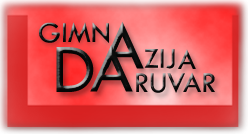 Klasa: 112-01/16-01/01Urbroj: 2111-24/01-16-89Daruvar, 9. rujna 2016.Temeljem odredbi Zakona o odgoju i obrazovanju u osnovnoj i srednjoj školi (NN br. 87/08., 86/09., 92/10., 105/10., 90/11., 5/12., 16/12., 86/12., 126/12. i 94/13. 152/14)  Gimnazija Daruvar objavljujeNATJEČAJza radno mjestoNastavnik/ca informatike - 13 sati nastave tjedno na određeno i nepuno radno vrijeme, zamjena za bolovanjeOpći i posebni uvjeti: prema Zakonu o odgoju i obrazovanju u osnovnoj i srednjoj školi i Pravilniku o stručnoj spremi i pedagoško-psihološkom obrazovanju nastavnika u srednjem školstvu.Natječaj se objavljuje 9. rujna 2016. na oglasnoj ploči i na web stranici Gimnazije Daruvar te na oglasnoj ploči i na web stranici Zavoda za zapošljavanje.Rok prijave: 8 dana od dana objave natječaja.Na natječaj je uz zamolbu potrebno priložiti životopis, dokaz o stupnju i vrsti stručne spreme, potvrdu o stečenim pedagoškim kompetencijama, domovnicu te potvrdu da se protiv kandidata ne vodi kazneni postupak u smislu članka 106. Zakona o odgoju i obrazovanju u osnovnoj i srednjoj školi.Kandidat koji ostvaruje pravo prednosti pri zapošljavanju prema posebnom propisu, dužan je uz prijavu na natječaj dostaviti sve dokaze o ispunjavanju traženih uvjeta.Na natječaj se mogu javiti osobe oba spola.Prijave slati na adresu: Gimnazija Daruvar, Gundulićeva 14, 43 500 Daruvar, s naznakom „za natječaj“.Nepotpune i nepravovremeno pristigle prijave neće se razmatrati.O rezultatima natječaja kandidati će biti obaviješteni u zakonskom roku.									         Ravnateljica:								                Romana Herout, prof.